PRIHLÁŠKA „ LETNÝ DENNÝ MESTSKÝ TÁBOR 2023“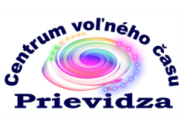 Termín a názov tábora: ..............................................................................................................................................Meno a priezvisko: ..................................................................... Dátum nar.: ........................................................... Rodné číslo: ................................. Adresa trvalého bydliska:.....................................................................................Meno a priezvisko zák. zástupcu: matka: .................................................................... kontakt:.................................				otec: .................................................................... kontakt: ................................Dieťa pôjde domov:   samé   v sprievode súrodenca    s rodičom/starým rodičomAk dieťa odhlásite 2 týždne pred začiatkom činnosti, vráti sa vám celá suma, ak deň pred nástupom, vráti sa suma bez 10 €  (poistné a režijné náklady). V prípade ochorenia dieťaťa počas týždňa, vám bude vrátená adekvátna časť poplatku. Sme si vedomí záväznosti tejto prihlášky a zaväzujeme sa uhradiť stanovený poplatok. Berieme na vedomie, že v prípade nerešpektovania alebo porušovania pravidiel, môže byť dieťa z  činnosti vylúčené.Súhlas so spracovaním osobných údajov podľa osobitného zákonaCentrum voľného času, Ulica K. Novackého 14, 971 01 Prievidza, ako prevádzkovateľ získava a spracováva osobné údaje v súlade s článkom 6 ods. 1 písm. c) Nariadenia EÚ 2016/679 a zákona č. 18/2018 Z. z. o ochrane osobných údajov a o zmene a doplnení niektorých zákonov za účelom spracovania vo svojej evidencii a na splnenie zákonných podmienok vyplývajúcich z právnych predpisov (najmä zo zákona č. 369/1990 Zb. o obecnom zriadení).Centrum voľného času Prievidza vyhlasuje, že zabezpečí primeranú úroveň ochrany osobných údajov a že bude spracúvať osobné údaje len v súlade s dobrými mravmi a bude konať spôsobom, ktorý neodporuje zákonu o ochrane osobných údajov a ani osobitným zákonom, podľa ktorých sa osobné údaje spracovávajú.Dotknutá osoba má právo na prístup k svojim osobným údajom, má právo na ich opravu alebo vymazanie alebo obmedzenie spracúvania, právo namietať proti spracúvaniu. Tento súhlas dávam dobrovoľne do času ukončenia denné alebo pobytového letného tábora.  súhlasím*                     nesúhlasím**označte krížikomV Prievidzi dňa .............................                            Podpis zákonného zástupcu ....................................................Informácie pre rodičov:V cene je zahrnuté 3 x denne strava, poistné, vstupné, cestovné, výlety, nákup potrieb a pomôcok, materiál  a pod.Počet zapísaných detí je obmedzený.Schádzanie detí je denne od 7. 00 do 8.30 ( ak nie je naplánovaný výlet).Denné tábory sú v prevádzke od 7.00 do 16.00 hod.Hygienické opatrenia:Pred nástupom do tábora musí byť odovzdané vyhlásenie zákonného zástupcu o bezinfekčnosti dieťaťa( obdržíte pri zápise)Dieťa si prinesie so sebou:prefotený preukaz zdravotnej poisťovneprezuvkynádobu ( fľaša, termoska) na pitieCentrum voľného času, Ulica K. Novackého 14, 971 01 PrievidzaSúhlas na zverejňovanie osobných údajov( v zmysle zákona č. 18/2018 Z. z. o ochrane osobných údajov a o zmene a doplnení niektorých zákonov)	Dolupodpísaný/-á (uviesť titul, meno a priezvisko)....................................................................................,(adresa trvalého pobytu) .........................................................................................................................................,zákonný zástupca žiaka ( uviesť meno a priezvisko) ..............................................................................................,nar. .................................................. ( uviesť dátum narodenia ), trvalým bydliskom ( uviesť trvalé bydlisko žiaka )..................................................................................................................................................................................,●  Označte X	Súhlasím	 	Nesúhlasím● So zverejňovaním informačných materiálov zo školských podujatí na webovej stránke školy/ školského zariadenia, v rozsahu meno, priezvisko, trieda, názov školy,	Súhlasím		Nesúhlasím● So zverejňovaním výsledkov športových podujatí na web stránke školy/školského zariadenia, v rozsahu meno, priezvisko, rok narodenia, trieda, názov školy,	Súhlasím		Nesúhlasím● So zverejňovaním výsledkov výtvarných, fotografických, tanečných, speváckych, hudobných, modelárskych a pod. súťaží na webovej stránke školského zariadenia v rozsahu meno, priezvisko, záujmový útvar, názov školského zariadenia,	Súhlasím		Nesúhlasím● So zverejňovaním individuálnych a spoločných fotografií z týchto podujatí, na webovom sídle centra, sociálnych sieťach, propagačných materiáloch, printových médiách a masovokomunikačných masmédiách.Súhlas na spracovanie osobných údajov pre všetky účely vymenované vyššie udeľujem na obdobie trvania  LETNÉHO DENNÉHO MESTSKÉHO TÁBORA.Spracovanie osobných údajov sa riadi nariadením Európskeho parlamentu a rady č. 2016/679  o ochrane fyzických osôb pri spracúvaní osobných údajov a zákonom SR č. 18/2018 Z. z. o ochrane osobných údajov a o zmene a doplnení niektorých zákonov.Som si vedomý svojich práv, ktoré v § 19 až § 30 zákona č. 18/2018 Z. z. upravujú povinnosti prevádzkovateľa pri uplatňovaní práv dotknutých osôb.Som si vedomý, že poskytnutý súhlas môžem kedykoľvek odvolať.V Prievidzi, dňa ...................................................							............................................................								      podpis zákonného zástupcu 